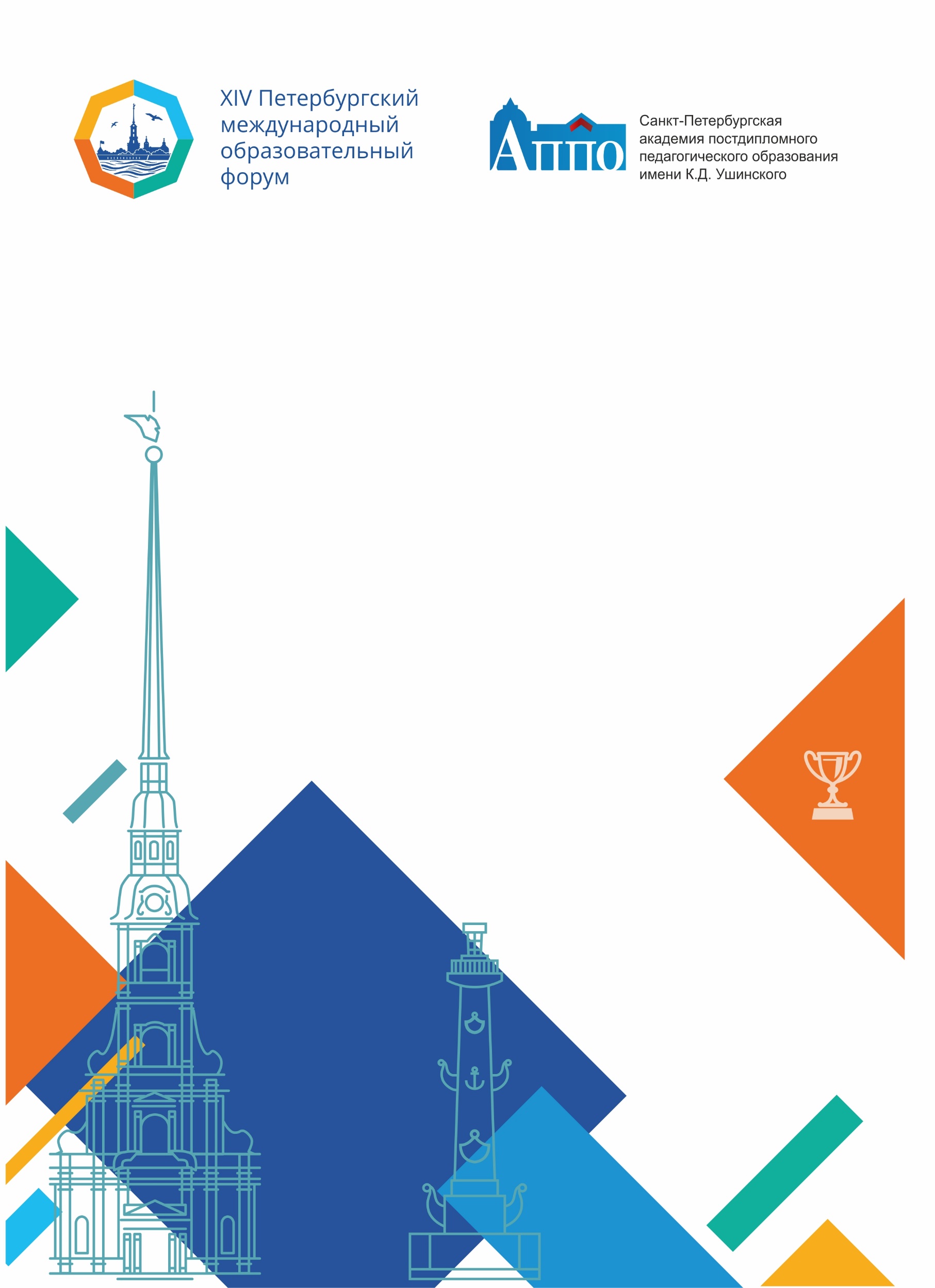 ГБУ ДПО Санкт-Петербургская академия постдипломного педагогического образования 
имени К.Д. Ушинского 
Институт управления образованиемКафедра социально-педагогического образованияПРОГРАММАВсероссийской научно-практической конференции«ЕДИНОЕ ОБРАЗОВАТЕЛЬНОЕ ПРОСТРАНСТВО В ЗЕРКАЛЕ РЕГИОНАЛЬНЫХ ВОСПИТАТЕЛЬНЫХ СИСТЕМ»  годСЕКЦИЯ 2 Бренды петербургского воспитания: практики созидания26 марта 2024 годаМесто проведения:											       ГБОУ СОШ №418							     г. Кронштадт, ул. Станюковича, д. 4, лит. АМодераторы: Воробьев Альберт Владимирович, директор ГБОУ СОШ №418 Кронштадтского района Санкт-ПетербургаСкоморова Наталья Михайловна, к.э.н, доцент кафедры социально-педагогического образования СПбАППОКафедра социально-педагогического образованияКонтакты: (812) 409-82-89E-mail socped@spbappo.ru 11.30–11.35Вступительное слово. Бренды петербургского воспитания: практики созиданияСкоморова Наталья Михайловна, к.э.н, доцент кафедры социально-педагогического образования СПбАППО11.35–11.40Гражданско-патриотическое воспитание младших школьников в урочной деятельности.Телегина Елена Юрьевна, учитель, ГБОУ СОШ 418 Кронштадтского района Санкт-Петербурга 11.40–11.45Кронштадт как объект физической задачи Барышева Александра Станиславовна, учитель, ГБОУ СОШ 418 Кронштадтского района Санкт-Петербурга 11.45–11.50Бренды петербургского воспитания: детское экскурсионное бюро Пирогова Людмила Анатольевна, заместитель директора, учитель, ГБОУ СОШ 418 Кронштадтского района Санкт-Петербурга 11.50-11.5511.55-12.00Коммуникативные экскурсии как элемент формирования социокультурных практик Трубарова Елена Владимировна, учитель, Павловская Диана Олеговна, учитель, ГБОУ СОШ 418 Кронштадтского района Санкт-ПетербургаВоспитательный проект в рамках сетевого взаимодействияТрофимова Алла Васильевна, учитель, ГБОУ СОШ 422 Кронштадтского района Санкт-Петербурга12.00-12.15Мастер-классПостановка сценической речи как особого функционального вида русской речи Сковородникова Мария Владимировна, учитель, Боброва Светлана Владиславовна, учитель, ГБОУ СОШ 418 Кронштадтского района Санкт-Петербурга 12.15–12.45КОФЕ-ПАУЗА12.45–12.50Города побратимы как социальные партнерыВерещагина Евгения Сергеевна, учитель, ГБОУ СОШ 418 Кронштадтского района Санкт-Петербурга 12.50–13.00Практики патриотического воспитания в условиях дополнительного  образования Ермольчик Валентина Евгеньевна, директор, Государственное учреждение дополнительного образования  "Центр творчества, туризма детей и молодёжи Мядельского района", Республика Беларусь13.00–13.15Мастер-класс «Дорога жизни»  Агеева Маргарита Викторовна, директор, СПб ГБУ «ЦБС Петродворцового района Санкт-Петербурга» Библиотека им. Ю. Инге (Стрельна) 13.15–13.20Формы взаимодействия с родительской общественностью через школьную службу здоровьяШепелева Светлана Дмитриевна, заместитель директора, учитель, ГБОУ СОШ 418 Кронштадтского района Санкт-Петербурга 13.20–13.25Сотрудничество педагога с тревожными детьми Климова Анастасия Ивановна, педагог-психолог, ГБОУ СОШ 418 Кронштадтского района Санкт-Петербурга 13.25–13.30Словом и делом. Воспитание добровольчеством Пирогов Иван Валерьевич, преподаватель, СПб ГБПОУ "Колледж метрополитена"13.30–13.35Подведение итоговВоробьев Альберт Владимирович, директор ГБОУ СОШ №418 Кронштадтского района Санкт-Петербурга